Сиреневый цвет  - профилактика   наркомании, токсикоманииПрограмма фестиваля «Спасательный круг»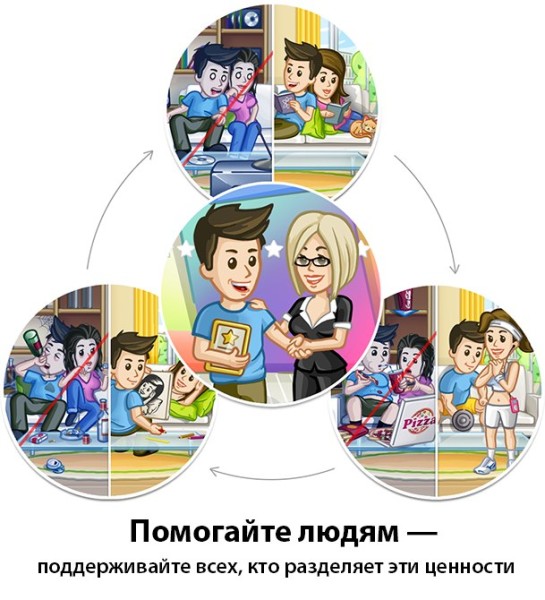 Муниципальное автономное общеобразовательное учреждение «Баженовская средняя общеобразовательная школа №96»ФЕСТИВАЛЬ  АГИТБРИГАД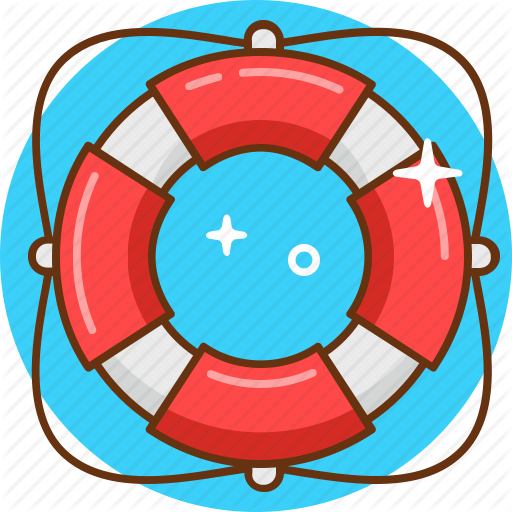 19 апреля 2019 годаПорядок движенияКаютакаютакаюта      4    каюта2.Мастер-классы  в Кают-компаниях:«Выбери жизнь»«Живи позитивно»«Хочешь быть примером - будь им!«Кричалки - агитки»Сбор команды14-45- 16-4025 мин.25 мин.25 мин.25 мин.Каюта № 14Каюта № акт. залКаюта № 8Каюта № 10Каюта  актовый залЯкимова К.Г. педагог –психологРазина О.В. педагог-организаторВершинина О.Ю.Белорусов А.В. учитель ОБЖ и физической культурыПономарев С.Л. – учитель ОБЖи физической культурыТКДН и ЗП- Гашникова Л.Г.ПДН- Ларина О.А.ГИБДД- Овчинникова  Ю.С.ДЮСШ- Соловьянова  К.В.Орлов С.Г.Показательные выступления команд ( защита по мастер-классам)Показательные выступления команд ( защита по мастер-классам)16-40-17-00Каюта актовый залСбор всех участниковПриглашение всех гостейНаграждение команд. Закрытие фестиваля. Флешмоб.Награждение команд. Закрытие фестиваля. Флешмоб.17-00-17-20Каюта актовый залСбор всех участниковВручение грамот, дисков, брошюрВремяКают-компанияОтветственныеПриглашенныеПрием гостей фестиваля13-451 этаж школыБородий АннаКириевская ОлесяМышкин Игорь1. Открытие фестиваля «Спасательный круг»-приветствие  участников фестиваля ( администрация школы, майор полиции начальник ПДН О.А.Ларина);- музыкальное приветствие команд образовательных учреждений (домашнее задание- гимн агитбригады ) - формирование  команд14-0014-00-14-0514-05- 14-3514-35-14-40Актовый залЗаместитель директора по ВР Корякова С.В.Зам.начальника ПДН майор полиции О.А.ЛаринаВыступление команд ОУСпециалист  ТКДН и ЗП Гашникова Л.Г.Овчинникова Ю.С. –ГИБДД;Инструктор-методист МБОУ  ДО ДЮСШ Соловьянова К.В.2.Мастер-классы  в Кают-компаниях:«Живи позитивно»«Хочешь быть примером - будь им!«Кричалки - агитки»«Выбери жизнь»Капитанский совет (выпуск готовой продукции)14-45- 16-4025 мин.25 мин.25 мин.25 мин.14-45-16-40Каюта № 14Каюта № акт. залКаюта № 8Каюта № 10Каюта № 11Якимова К.Г. педагог –психологРазина О.В. педагог-организаторВершинина О.Ю.Белорусов А.В. учитель ОБЖ и физической культурыПономарев С.Л. – учитель ОБЖи физической культурыКорякова С.В.  - зам.по ВР ТКДН и ЗП- Гашникова Л.Г.ПДН- Ларина О.А.ГИБДД- Овчинникова  Ю.С.ДЮСШ- Соловьянова  К.В.Орлов С.Г.Показательные выступления команд ( защита по мастер-классам)16-40-17-00Каюта актовый залСбор всех участниковПриглашение всех гостейНаграждение команд. Закрытие фестиваля. Флешмоб.17-00-17-20Каюта актовый залСбор всех участниковВручение грамот, дисков, брошюр